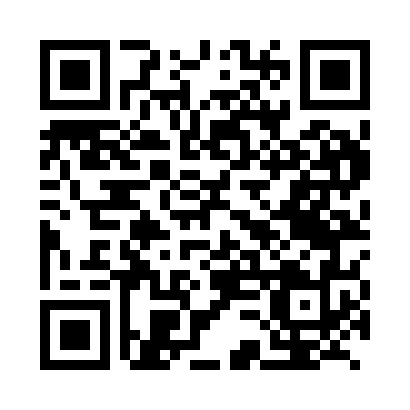 Prayer times for Bekonmbo, CongoWed 1 May 2024 - Fri 31 May 2024High Latitude Method: NonePrayer Calculation Method: Muslim World LeagueAsar Calculation Method: ShafiPrayer times provided by https://www.salahtimes.comDateDayFajrSunriseDhuhrAsrMaghribIsha1Wed4:325:4311:463:075:506:572Thu4:325:4311:463:075:506:573Fri4:325:4311:463:085:496:574Sat4:315:4311:463:085:496:575Sun4:315:4311:463:085:496:576Mon4:315:4311:463:085:496:577Tue4:315:4311:463:085:496:578Wed4:315:4311:463:085:496:579Thu4:315:4311:463:085:496:5710Fri4:305:4311:463:095:496:5711Sat4:305:4311:463:095:496:5712Sun4:305:4311:463:095:496:5713Mon4:305:4311:463:095:496:5714Tue4:305:4311:463:095:496:5815Wed4:305:4311:463:095:496:5816Thu4:305:4311:463:095:496:5817Fri4:305:4311:463:105:496:5818Sat4:305:4311:463:105:496:5819Sun4:305:4311:463:105:496:5820Mon4:295:4311:463:105:496:5821Tue4:295:4311:463:105:496:5822Wed4:295:4311:463:105:496:5923Thu4:295:4311:463:115:506:5924Fri4:295:4311:463:115:506:5925Sat4:295:4311:463:115:506:5926Sun4:295:4311:473:115:506:5927Mon4:295:4311:473:115:507:0028Tue4:295:4311:473:125:507:0029Wed4:305:4411:473:125:507:0030Thu4:305:4411:473:125:507:0031Fri4:305:4411:473:125:517:00